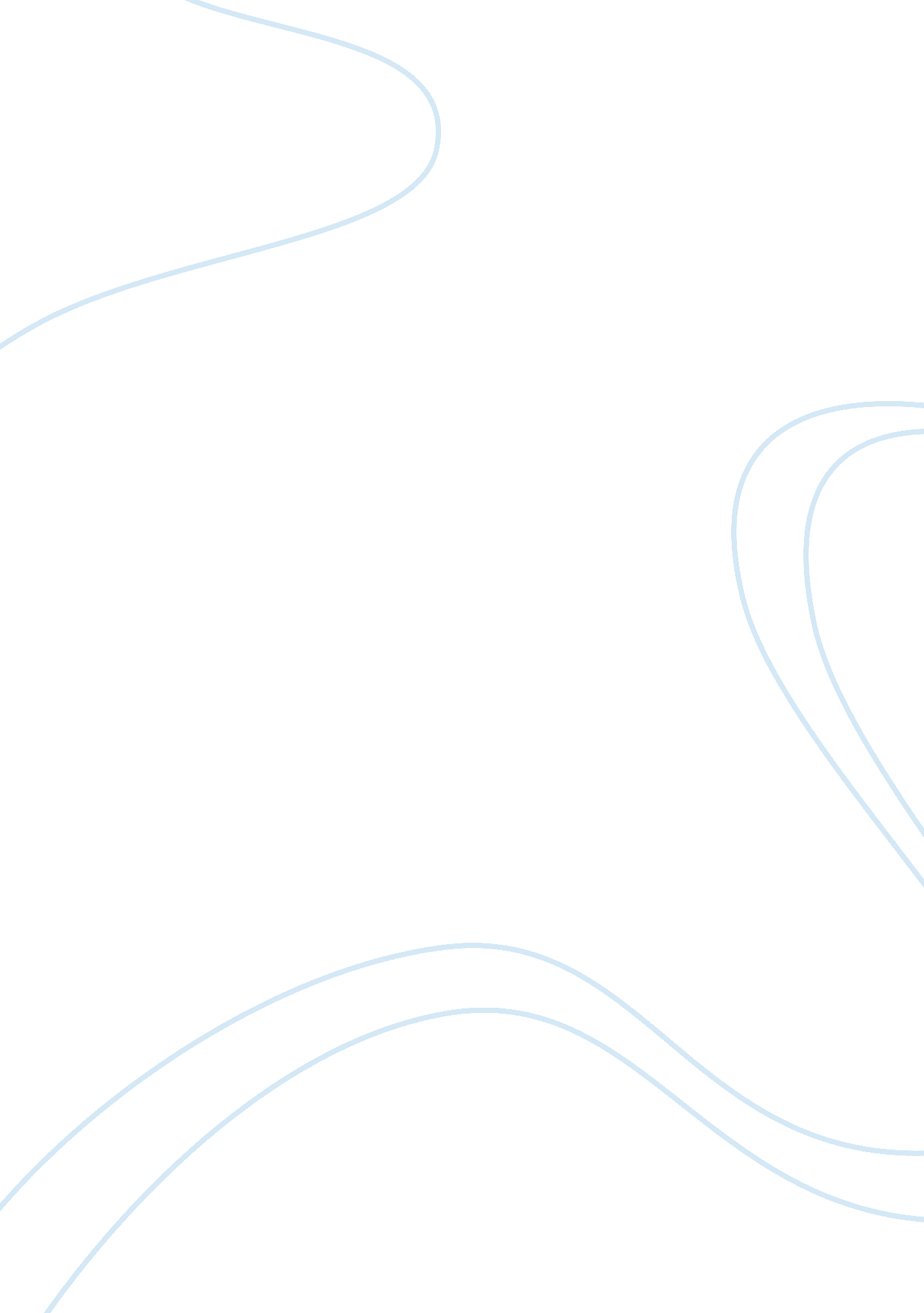 Environment that learners find at international schoolsEnvironment, Ecology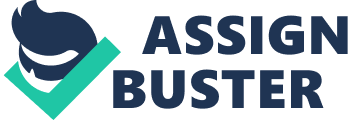 Theenvironmentthat scholars find them self in at international schools and national school is invariably altering and going more diverse than of all time. The international school in Geneva has 123 different nationalities with 89 different female parent lingua linguistic communications represented within its pupil organic structure with 32 different nationalities ( Internationals School of Geneva, Annual Report 2010 ) within its teaching staff. This type of broad runing diverseness in school bodes is really common topographic point in international schools and can besides be found in any learning environment, 'As long as human societies have been in contact with each other, voluntarily or involuntarily, there have been cross-cultural learning state of affairss ' ( Hofstede ( 1986 pp 302 ) . For scholars to the successful, in a truly international environment the pupils have to hold the competency to larn, work and map in an intercultural environment. It is those persons whom have this competency to larn, work and map in intercultural environments whom are successful scholars in international schools and multicultural environments. The ability of pupils to carry on them self 's across intercultural environments is hence critical for their success as scholars at the international school across the universe. The averment that I have made, I am reasoning that the cultural commixture of pupils is holding an consequence on acquisition of pupils and more specifically that the cultural environment that larning occurs in, has an consequence on acquisition. In the USA there is grounds to back up the averment. The President 's enterprise on race, quoted by Cushner et Al ( 2003 ) shows that the proportions of populations to complete high school indicated that pupils from exterior of a white cultural group where perceptibly down ( Whites 93 % , Blacks 87 % and Hipics ' 62 % ) . There is besides a huge sum of research into cultural attacks to larning and instruction which help explicate why pupil from exterior of the dominate civilization appear to underachieve in larning environments. So if there is an some consequence on acquisition has this been explored in research? Hofstede ( 1980, 1986 ) formed cardinal factors when looking at cultural differences to educational relationships. Hofstede 's survey of over 50 counties and includes 116000 participants, proposes a 4-D theoretical account to explicate cultural difference in work related Fieldss and has applied them to intercultural larning environments. Hofstede 's theoretical account proposes the undermentioned four factors that effects larning across cultural boundaries ; 1. Differences in the societal places of instructors and pupils in the two societies ; 2. Differences in the relevancy of the course of study ( developing content ) for the two societies ; 3. Differences in profiles of cognitive abilities between the populations from which instructor and pupil are drawn ; 4. Differences in expected forms ofteacher/student and student/student interaction. Hofstede ( 1986 ) besides goes on to problematize linguisticcommunication, being that frequently instructors and pupils ( or equals within the learning state of affairs ) do non hold the same female parent lingua. Hofstede argued that linguistic communication is a vehicle of civilization and that understanding in a 2nd linguistic communication is kindred to seeking to understand in a different civilization, 'Language categorizes world harmonizing to its corresponding civilization ' ( Hofstede 1986 pp 314 ) . Hofstede argues that uneffective acquisition occurs when persons are non taught via their female parent tong. Some significance is lost in either direct interlingual rendition or the within the cultural context the acquisition is happening in. It is the writer 's personal position that from experience the grade of girl apprehension is non every bit big as expressed by Hofstede. Many pupils in the International school of Geneva operate outside of their female parent tong and have a high grade of success in larning. The writer notes nevertheless that this is non ever the instance, as the bulk of the pupils are bilingual or trilingual and their ability degree in the linguistic communication of direction is equal to those of female parent tong in the linguistic communication of direction. Clearly Hofsede research, and therefore the 4-D theoretical account, have a really strong international experimental bases, a really big participant base ( 116, 000 participants ) , from 50 counties from around the Earth. However the research is non without its bounds. First the initial research ( Hofsede 1980 ) was conducted within a individual administration, ( an American high investigator. Company ) which operates in over 40 states around the universe at the clip of the research. Although this gives entree to a big international pool of participants the research will be limited to the administration in which the research is conducted in. Furthermore the findings of the research will besides hold some biased. The administration its ego will hold an built-in civilization. All of the participants will be affected by that inceptions civilization and will in bend affect the findings of the research. Sulkowski and Deakin ( 2009 ) add to Hofsede 's theoretical account with more up to day of the month research in a more relevant acquisition ( instruction ) scene. The research aligned its ego closely to the theoretical account proposed by Hofsede and others, 'The same decisions have emerged from old surveies conducted by meatman and McGrath ( 2004 ) , Smith and Smith ( 1999 ) and Ward ( 2001 ) ' ( Sulkowski and Deakin 2009 p157 ) . It is clear so that Hofsede 's 4-D which leads to cultural factors that can impact larning hold really strong empirical grounds. The educational applications of Hofsede 's theoretical account are questionable nevertheless. The theoretical account goes a long off is explain and depicting the cultural factors that can impact instruction. However it is of limited usage for a instructor with a extremely diverse category to cognize that one group of pupils with a more collectivized cultural background will 'place more accent on bettering their standing with their equals than pupils from individualistic civilization who were found to move mostly out of self involvement ' ' ( Sulkowski and Deakin 2009 p157 ) . There is small practical aid for a instructor in such an illustration and it more is likely to take the instructor to pigeonhole the pupils and to move on the stereotypes in the schoolroom scene. Sulkowski and deakins ( 2009 ) suggest that the divergences from expected values indicate that bing conceptualisation of civilization in trying the explain behavior merely have limited usage indiagnosticvalue in term of pupil behavior. It is the writers ain sentiment that by specifying groups and learner profiles of patriot and if possible cultural groups within national countries is of limited value for instructors. As stated above it can take to stereotypes and farther more lead to apathy amongst instructors, believing that a pupil is non larning successfully, imputing this to a cultural aspect of the pupil and therefore relieving the instructor of the job of sing that the pupil is successful at acquisition. Hofsefe 's research dosage nevertheless give a position to problematize cultural with regard to a acquisition environment. The research aslo give an empirical prejudices for my averment that larning in an intercultural environment can be harmful to an persons acquisition, if non controlled and managed efficaciously by the scholar or those taking to back up the scholar ( such as instructors ) . To get the better of the issues raised by his ain theoretical account Hofsefe ( 1986 ) proposed two solutions. First instructors can either absorb all of the pupils into the instructor 's civilization of the category room ( learn all pupils how to larn within the instructors civilization ) or learn the instructor how to learn such a cultural diverse category. There is besides a 3rd option ; we can educate the scholars to go intercultrually competent. The definition of an interculturally competent individual is a combative issue within literature and will be discussed farther on. This so raise the undermentioned inquiries, what is understood by the term interculturally competent? How do persons go interculturaly competent? Those inquiries besides lead us to reply a inquiry foremost posed by Gardner ( 1962 ) ; 'To what extent is it really possible for an expert from one civilization to pass on with, to acquire though to, individuals from antoher civilization? ' ( Gardner 1962 pp241 ) In reply to his ain inquiries Gardner ( 1962 ) suggested that there a some persons equipped with an unusual ability for intercultural communicating with other traits that contribute to that success such as unity, stableness, extraversion, socialization in cosmopolitan values and including particular intuitive and even telepathic abilities ( pp248 ) . Although Gardner 's theory 's have come into strong unfavorable judgment ( Waterhouse 2006 ) theobservationthat some people are more able in intercultural state of affairss ( persons whom are deemed to be interculturally compotnet ) to execute in some action over others has lead to a big sum of research. To be able to specify what interculturally competence the term civilization besides needs specifying foremost. Cultureis a combative issue within literature and society. However for persons to go intercultrualy competent you must first understand what you are traveling to interact with. The first usage of the term civilization withrespectto anthropology was in 1871 by Tylor ( quoted in Berry et al 2004 ) who defines civilization as ; 'That complex whole which includes cognition, believe, art, ethical motives, Torahs, imposts and any other capablenesss and wonts acquired by adult male as a member of society ' The planetary literature has 'literally 100s of definitions ' ( Cushner et al 2003 P 36 ) from a really broad scope of subjects. However the original thought of civilization from above has little changed in the position of the writer. However the writer acknowledges that there are more compendious definitions of civilization. For simplification for this essay the writer will take Berry et al 2004 's definition of civilization as the 'way of life of a group of people ' ( p229 Berry et al 2004 ) . The writer besides acknowledges that the definition of civilization that is used to specify intercultural competency will impact the very definition of intercultural competency in the literature. This will so be discussed as I progress towards a definition of intercultural competency and its conceptualisations. Development of Intercultural competency in research and definitions started in the 1950 's and onwards with research into westerners working abroad. The early research focused on accounts for dislocations in transverse cultural communicating between persons which can normally happen in multicultural larning environments such as Internationals schools. The early research used appraisal of persons ' attitudes, personalities, values and motivations assessed though self studies, studies or open-ended interviews. Ruben ( 1989 ) defines the result of early research in intercultural competency concentrating on 4 cardinal factors ; To explicate abroadfailure To foretell abroad success To develop forces choice schemes To plan, implement and trial sojourner preparation and readying methodological analysiss Developed from Ruben ( 1989 p230 ) Adding to this reappraisal of early surveies ( quoted from Cushner et al 2003 ) , looking in to the features of people who were competent and life and working across a civilization boundary suggested that the intercultually competent have 3 qualities in common ; Ability to pull off the psychological emphasis that occurs during most intercultural interactions Ability to pass on efficaciously across cultural boundaries The ability to develop and keep new and indispensable interpersonal relationships. ( Cushner et al 2003 P 121 ) Use this to larning... utile? review this model- usage Rubens theoretical account... So what so is intercultural competency? Bennett ( 2008 ) states that 'emerging consensus around what constitutes intercultural competency, which is most frequently viewed as a set of cognitive, affectional and behavioral accomplishments and features that support effectual and appropriate interaction in a assortment of cultural contexts ( p97 ) . Fantini ( 2006 ) adds to this definition of intercultural compotence as `` a composite of abilities needed to execute efficaciously and suitably when interacting with others who are linguistically and culturally different from oneself '' ( p. 12, accent in original ) . Throughout the literature, research workers and theorists use a scope of more or less related footings to discourse and depict intercultural competency, including intercultural communicative competency ( ICC ) , transcultural communicating, cross-cultural version, and intercultural sensitiveness, among others ( Fantini, 2006 ) . What all of these footings attempt to account for is the ability to step beyond one 's ain civilization and map with other persons from culturally diverse backgrounds. By manner of illustration, Table 1 nowadayss 19 footings that have been used as options for discoursing intercultural competency. Though frequently used interchangeably with the most frequent labels of intercultural competency, intercultural communicative competency, intercultural sensitiveness, and cross-cultural version, each option besides implies different attacks that are frequently merely implicitly addressed in research. Table 1. Alternate footings for intercultural communicative competency ( ICC ) ( Adapted from Fantini, 2006, Appendix D ) transcultural communicating international communicating ethnorelativity cross-cultural communicating intercultural interaction biculturalism cross-cultural consciousness intercultural sensitiveness multiculturalism planetary competitory intelligence intercultural cooperation pluralingualism planetary competency cultural sensitiveness effectual inter-group communicating cross-cultural version cultural competency international competency communicative competency Hammer, Bennet, and Wiseman ( 2003 ) attempted to get the better of some of the fog of ICC definitions by pulling a major differentiation between intercultural sensitiveness and intercultural competency. From their position, intercultural sensitiveness is `` the ability to know apart and see relevant cultural differences '' whereas intercultural competency is `` the ability to believe and move in interculturally appropriate ways '' ( p. 422 ) . Their differentiation between cognizing and making in interculturally competent ways offers a fitting preliminary to the subjects that have emerged from most modern-day work on ICC. Fantini 's definition is more utile to pedagogues. The ability of pupils to 'perform efficaciously and suitably ' in a learning environment or state of affairs where there are many civilizations represented and which are lending to the acquisition will hold a profound consequence on the result of the success of the acquisition. This definition developed from the literature leads in to theoretical accounts that can be used to develop intercultural competency relevant to bettering pupil 's successes rates at larning in multicultural or international school environments. Given the above definition how so is intercultural competency best conceptualized and measured? One of the earliest comprehensive model was Ruben 's behavioral attack to the conceptualisation and measuring of intercultural communicative competency ( Ruben, 1976 ; Ruben & A ; Kealey, 1979 ) . Rubens theoretical account is different to thepersonalityor more single attacks, which have limited usage for pedagogues being that the cognition of the personality traits required for intercultural competency dosage non take into intercessions to develop intercultural competency. Ruben 's theoretical account ( Ruben, 1976 ; Ruben & A ; Kealey, 1979 ) focused on a behavioral attack to intercultural competency by taking to believe the spread between cognizing and making. Ruben focused on the relationship between what single know to be interculturally competent and what those persons are really making in intercultural state of affairss. Ruben ( 1976 ) argued that to understand behaviors linked to intercultural state of affairss steps of competence needed to reflect an 'individual 's ability to expose constructs in his behavior instead than purposes, apprehensions, cognition 's, attitudes, or desires '' ( p. 337 ) . Ruben so used observations of persons in state of affairss similar to those in which they have received anterior preparation for or choice for, and utilizing the public presentation as predicators for similar hereafter state of affairss. Based on findings in the literature and his ain work, Ruben ( 1976 ) identified seven dimensions of intercultural competency: Display of regard describes an person 's ability to `` show regard and positive respect '' for other persons. Interaction position refers to an person 's ability to `` react to others in a descriptive, non-evaluative, and nonjudgmental manner. '' Orientation to knowledge describes an person 's ability to `` acknowledge the extent to which cognition is single in nature. '' In other words, orientation to knowledge describes an person 's ability to acknowledge and admit that people explain the universe around them in different ways with differing positions of what is `` right '' and `` true. '' Empathy is an person 's ability to `` set [ himself ] in another 's places. '' Self-oriented function behavior expresses an person 's ability to `` be flexible and to map in [ initiating and harmonising ] functions. '' In this context, originating refers to bespeaking information and elucidation and measuring thoughts for job resolution. Harmonizing, on the other manus, refers to modulating the group position quo through mediation. Interaction direction is an person 's ability to take bends in treatment and novice and terminate interaction based on a moderately accurate appraisal of the demands and desires of others. Last, tolerance for ambiguity describes an person 's ability to `` respond to new and equivocal state of affairss with small seeable uncomfortableness '' . ( Ruben, 1976, pp. 339-341 ) From the observation Ruben was so able to operationalise the seven dimensions and utilize observation ( evaluation graduated tables ) for appraisal. Rubens theoretical account therefore was based on the definition that there is an result end for intercultural interactions, for illustration in a learning state of affairs for the person to understand a new construct. Ruben 's ( 1976 ) position, ICC consists of the `` ability to map in a mode that is perceived to be comparatively consistent with the demands, capacities, ends, and outlooks of the persons in one 's environment while fulfilling one 's ain demands, capacities, ends, and outlooks '' ( p. 336 ) . This ability is so assessed by detecting the persons actions as apposed to reading self studies by the person. A theoretical account such as Ruben 's asserts that there is end or stop point of intercultural interaction. For illustration from this definition the interculturally competent are able to keep interpersonal relationships. Therefore intercultural interactions can be define and successful or non towards a given end. Not merely does this go forth intercultural interactions open to manipulative behavior ( Rathje 2007 ) . Furthermore Herzog ( 2003 ) quoted by Rathje ( 2007 p 256 ) provinces that there dresss to be a deficiency of differentiation between competency and public presentation. Byram ( 1997 ) and Risager ( 2007 ) theorized a multidimensional theoretical account of intercultural competency which removes the importance placed on intercultural public presentation. Byram 's proposed a five factor theoretical account of intercultural competency ( shown in a diagram below ) Bryam Intercultural compotence. png Each 'Savoir ' has their ain factors and definitions ; The attitude factor refers to the ability to relativise one 's ego and value others, and includes `` wonder and openness, preparedness to suspend incredulity about other civilizations and belief about one 's ain '' . Knowledge of one 's ego and others means cognition of the regulations for single and societal interaction and consists of cognizing societal groups and their patterns, both in one 's one civilization and in the other civilization. The first accomplishment set, the accomplishments of interpretation and relating, describes an person 's ability to construe, explicate, and relate events and paperss from another civilization to one 's ain civilization. The 2nd accomplishment set, the accomplishments of find and interaction, allows the person to get `` new cognition of civilization and cultural patterns, '' including the ability to utilize bing cognition, attitudes, and accomplishments in cross-cultural interactions. The last factor, critical cultural consciousness, describes the ability to utilize positions, patterns, and merchandises in one 's ain civilization and in other civilizations to do ratings. Byram ( 1997 ) pp 97-98 Byram added to his theoretical account with the interaction factor ( skis of find and interacting ) to include other communicating signifiers, verbal and non-verbal with the development of lingual, sociolinguistic and discourse competences. This theoretical accounts cardinal strengths lies in the demand of critical cultural consciousness. Whereas Ruben 's theoretical account merely aims to further successful intercultural by taking interactions with to understand and mimicking of the others civilization, Byram 's critical attack allows for persons to understand, interact with the other civilization, every bit good as, keeping house to their ain civilization with a critical oculus on both civilizations values. When applied to a learning state of affairs the theoretical account indicates that is larning is to be successful persons need to understand all Jesuss of the civilization of all persons whom are involved with the acquisition of a new construct. Byram 's theoretical account besides indicated that there is a continuum of being more interculturally competent as each of the 'saviours ' is developed. However this theoretical account has been criticised as being excessively narrow by Risager ( 2007 ) . Risager argued that intercultural competency must included wide resources an single possesses every bit good as the narrow competencies that can be assessed. Risager developed her ain theoretical account with she claimed to be broader in range. The writer notes that in Risagers model the 10 elements outlined are mostly linked to lingual development and proficiencies ; Linguistic ( languastructural ) competency Languacultural competencies and resources: semantics and pragmatics Languacultural competencies and resources: poetics Languacultural competencies and resources: lingual individuality Translation and reading Interpreting texts ( discourses ) Use ofethnographicmethods Multinational cooperation Knowledge of linguistic communication as critical linguistic communication consciousness, besides as a universe citizen Knowledge of civilization and society and critical cultural consciousness, besides as a universe citizen. ( Risager, 2007, p. 227 ) The thoughts from Byram 's theoretical account have been used to develop the intercultural competency appraisal ( INCA ) ( 2004 ) , an assessment tool for intercultural compotence. The INCA has utilized and developed the multidimensional theoretical account of Byram 's and other theoretical work ( quoted from INCA 2004 ) which include Kuhlmann & A ; Stahl ( 1998 ) every bit good as Muller-Jacquier ( 2000 ) to develop the appraisal. The INCA theoretical account has two sets of cardinal dimensions, one for the assessor and one for the testee, with three accomplishment degrees for each dimension ( basic, intermediate and full ) . The assessor looks for 6 different dimensions, as defined form the INCA assessor 's manual ; Tolerance for ambiguity is `` the ability to accept deficiency of lucidity and ambiguity and to be able to cover with it constructively '' . Behavioral flexibleness is `` the ability to accommodate one 's ain behavior to different demands and state of affairss '' . Communicative consciousness is `` the ability [ aˆ¦ ] to set up relationships between lingual looks and cultural contents, to place, and consciously work with, assorted communicative conventions of foreign spouses, and to modify correspondingly one 's ain linguistics signifiers of look '' . Knowledge find is `` the ability to get new cognition of a civilization and cultural patterns and the ability to move utilizing that cognition, those attitudes and those accomplishments under the restraints of real-time communicating and interaction '' . Respect for distinctness is `` the preparedness to suspend incredulity about other civilizations and belief about one 's ain '' . Empathy is `` the ability to intuitively understand what other people think and how they feel in concrete state of affairss '' . From the testee 's point of position, intercultural competency consists of three dimensions, in a simplified version of the assessor 's theoretical account: Openness is the ability to `` be unfastened to the other and to state of affairss in which something is done otherwise '' ( regard for others + tolerance of ambiguity ) . Knowledge is the feature of `` non merely want [ ing ] to cognize the 'hard facts ' about a state of affairs or about a certain civilization, but besides want [ ing ] to cognize something about the feelings of the other individual '' ( knowledge find + empathy ) . Adaptability describes the ability to `` accommodate [ one 's ] behavior and [ one 's ] manner of communicating '' ( behavioral flexibleness + communicative consciousness ) . This appraisal model explained the theory for each dimensions and besides gives concrete descriptions for each accomplishment degree. This is clearly a strong point for both the theoretical account and the assessment tool. There are besides other appraisal tools biased on Byram 's and Risager 's theoretical accounts ( intercultural sensitiveness index, Olson and Kroeger 2001 and Assessment of intercultural competency, Fantini 2006 ) . The cardinal factor that separates this work from that of Ruben 's is the accent on the acquisition of proficiency in the host civilization, which is beyond the ability to interact respectfully, non-judgmentally and efficaciously with the host civilization. Once allied to larning and development of intercultural competency both Byram 's and Risager 's theoretical account become comparatively hebdomad. Although the theoretical accounts have developed really strong and culturally dependable appraisal tools for intercultural competency, the theoretical accounts do little to bespeak the development of intercultural competency along a continuum. The theoretical accounts appear to demo that there is a either or inquiry to intercultural competency. Bennet 's ( 1993 ) theoretical account of intercultural competency nevertheless is more utile for instructors taking to develop intercultural competency. Bennett ( 1993 ) looked into intercultural competency with a different position than that of Byram 's. The development of intercultural competency ( shown in the diagram below ) developed a line drive phase theoretical account. Bennett theoretical account allows persons to travel up or down phases and individuality 's cardinal barriers to traveling into the following phase. Each phase has its effects on persons and therefore the larning capablenesss of the person. development of intercultrual sensitivy. bmp The first three phases, the ethnocentric phases, where the person 's civilization is the cardinal worldview have bit by bit less consequence on an person 's acquisition but still limited the effectivity of intercultural interactions and larning across intercultural boundary lines. In the first ethnocentric phase, denial, the single denies the difference or being of other civilizations by raising psychological or physical barriers in the signifiers of isolation and separation from other civilizations. In the 2nd ethnocentric phase, defence, the single reacts against the menace of other civilizations by minimizing the other civilizations ( negative stereotyping ) and advancing the high quality of one 's ain civilization. In some instances, the person undergoes a reversal stage, during which the worldview displacements from one 's ain civilization to the other civilization, and the ain civilization is capable to depreciation. Finally, in the 3rd ethnocentric phase, minimisation, the single acknowledges cultural differences on the surface but considers all civilizations as basically similar. The three ethnorelative phases of development lead to the acquisition of a more complex worldview in which civilizations are understood comparative to each other and actions are understood as culturally situated. During the credence stage, the single accepts and respects cultural differences with respect to behaviour and values. In the 2nd ethnorelative phase, version, the single develops the ability to switch his frame of mention to other culturally diverse worldviews through empathy and pluralism. In the last phase, integrating, the single expands and incorporates other worldviews into his ain worldview. While Bennett 's theoretical account for intercultural sensitiveness is extremely utile to pedagogues but it is note worthy that the theoretical account is non based on an specific empirical research. The theoretical account was developed from a land theory, that is to state, 'using theoretical constructs to explicate a form that emerges from systematic observations ' ( Bennett 2004 ) . Mover over the theoretical account is biased on congestive constructivism that states persons build upon all experiences by puting them into forms or classs already within the person. More clearly, that we perceive event and construe them due to our 'home ' civilization. Second that the development of intercultural sensitiveness in line drive. Although Bennett dose acknowledge that persons may travel frontward and backwards and any one point when developing intercultural sensitively frequently a cardinal review of line drive theoretical accounts. The theoretical account has been used by Bennett et Al ( 2003 ) with the development of the intercultural development stock list. This stock list is based on Bennett 's theoretical account of intercultural sensitiveness and is a development from an earlier stock list which was tested by Paige et Al ( 1999 quoted by Bennett 2003 page 426 ) and found 'specific waies in farther development of the IDI ' ( Bennett et al 2003 ) . The stock list is a 50 point questionnaire biased on the classifications of responses by a broad scope of experts in the field of intercultural interactions on semi-structured interviews. The stock list is based on a 5 point graduated table response to inquiries. The research found the stock list to be valid and dependable across gender, societal, age and instruction populations. The writer acknowledges that the stock list has non as such been used to prove the intercultural sensitiveness theoretical account but notes that development of the stock list from the theoretical account which is dependable and valid across civilizations is a strong point of both the stock list and the theoretical account. Furthermore over the last 10 old ages the theoretical accounts has been used by other research workers in the development of appraisal tools ( Olson and Kroeger 2001 ) . Bennett dose non nevertheless see communicating in the development of intercultural sensitiveness instead as a developmental scheme particularly in the ethnorelative phases ; Participants traveling out of credence are eager to use their cognition of cultural differences to existent face-to-face communicating. Therefore, now is the clip to supply chances for interaction. These activities might include couples with other-culture spouses, facilitated multicultural group treatments, or outside assignments affecting interviewing of people from other culturesaˆ¦ communicating pattern could mention to homestays or developing friendly relationships in the other civilization. ( Bennett, 1993, pp. 58-59 ) Recently nevertheless, these theoretical accounts ( Byram and Bennett ) have been accused of being subjective have frequently been subjective and limited by the civilizations of the persons involved in their conceptualisation and appraisal ( Arasaratnam and Doerfel 2005 ) . Arasaratnam and Doerfel ( 2005 ) call for a culture-wide theoretical account of intercultural communicating competency. Arasaratnam and Doerfel use a bottom-up attack with the theoretical account developed though interviews. They interviewed 37 interculturally competent participants from a university in the USA. The participants were from a big international background ( 14 from counties outside of the USA ) . The pupils were chosen for the engagement in international pupil organisations, analyze aboard plans and internationalfriendship/host plans. The interviews followed a semi structured method utilizing prompts to prosecute the participants, such as, Can you identify some qualities or facets of people who are competent in intercultural communicating? The informations semantic analysed to uncover four or dominant bunchs of words for each prompt. From this analysis Arasaratnam and Doerfel identified 10 alone dimensions in intercultural communicative competency ( see appendix 2 ) Heterogeneity, Transmission, Other-centered, Observant, Motivation, Sensitivity, Respect, Relational, Investing Appropriateness This theoretical account has non been used to develop any appraisal tools but it noteworthy for the attack of being based on dimensions of persons deemed to be interculturllay competent. To add to this theoretical account Rathje 2007 farther proposes that the civilization can be defined as coherence based construct. Rathje argues for a new definition of civilization off from chauvinistic definitions. Quoting Hasen ( 2000 ) Rathje states that 'cultures merely be within human collectives ' ( pp 261 ) and that many civilizations occur within boundary lines be that with a local football nine or within one category room to anther within a school. Hansen ( 2000 paraphrased by Rathje 2007 ) differences allow for the creative activity of persons within a civilization. Therefore civilizations are made up of known differences that are finite and known. The differences within a civilization will differ from civilization to civilization. Persons are different from the norm of a civilization but the differences are known to the human collective, 'individuals traits and features however perceptibly mention to his cultural rank ' ( Rathje 2007 ) . Culture is at that place for the apprehension or cognition of differences within a given civilization that defines cultural rank. For illustration a pupil might cognize that one pupil likes to speak while working on a scientific discipline experiment while another dosage non. Both pupils are members of the schoolroom civilization and know of the differences in their attacks to experiments. Applied to intercultural competency this definition means that unknown differences within a civilization must to cognize, bespeaking that there is a cognizable facet to intercultural competency. If during intercultural interactions an person in understand and cognizing the know difference of another civilization the person is so bring forthing a new civilization them self. What Rathje 2007 is saying that during intercultural interaction and when deriving intercultural competency persons are really organizing a new civilization to add to the figure of civilizations that the person is already a member. When a pupil walks into a new schoolroom with a unfamiliar category and teacher the pupil is so in an intercultural environment. Rathje would reason for the pupil to interact and be successful within the environment the person must first organize a new civilization with the current civilization of the schoolroom. 'Intercultural competency is best characterise hence, by the transmutation of intercultural interaction into civilization itself ' ( Rathje 2007 p263 ) . This statement nevertheless is non without its floors its ego. In making an excess civilization outside of either persons 'home ' civilizations dose this non lead to assimilation of both civilizations into a ace civilization made up of both sets of civilizations. Rathje is hence bespeaking that persons who are extremely successful and intercultural interactions ( or larning ) are persons who are really good at developing civilization. What so given all the theoretical accounts proposed are the applications for instructors whom develop the learning civilization for the pupils? So how is civilization developed? Socialization theoretical account... .. Development of a culture- soclization theory. Link to other theorys of learing, societal learing theory and criteci with congtnive acquisition theorys Applications for teacher- decision. Culture shock- and anxtiy decrease theorys? ? ? 